本网-综合资讯剑阁县市场监管局集中学习新《行政复议法》为全面贯彻落实新《中华人民共和国行政复议法》，进一步提高市场监管队伍依法行政工作水平，2024年1月17日，剑阁县市场监组织全体干部职工学习贯彻新修订的《中华人民共和国行政复议法》。新修订的《中华人民共和国行政复议法》于2023年9月1日经十四届全国人大常委会第五次会议表决通过，自2024年1月1日起施行。会上，主要领导从行政复议法修订的背景和重要意义、行政复议法修订后的重点和亮点、对行政执法工作的影响及应对措施等方面解读学习新的《中华人民共和国行政复议法》。面对新形势新任务新要求，剑阁县市场监管局将新修订的《中华人民共和国行政复议法》纳入局党组中心组学习及各党支部学习计划，进一步推动领导干部学法用法制度化、规范化、常态化。下一步，剑阁县市场监管局将继续抓实抓好新修订《中华人民共和国行政复议法》的学习宣传贯彻工作，进一步增强执法干部法治意识、程序意识，提高严格公正规范文明的执法水平。（何孟桦）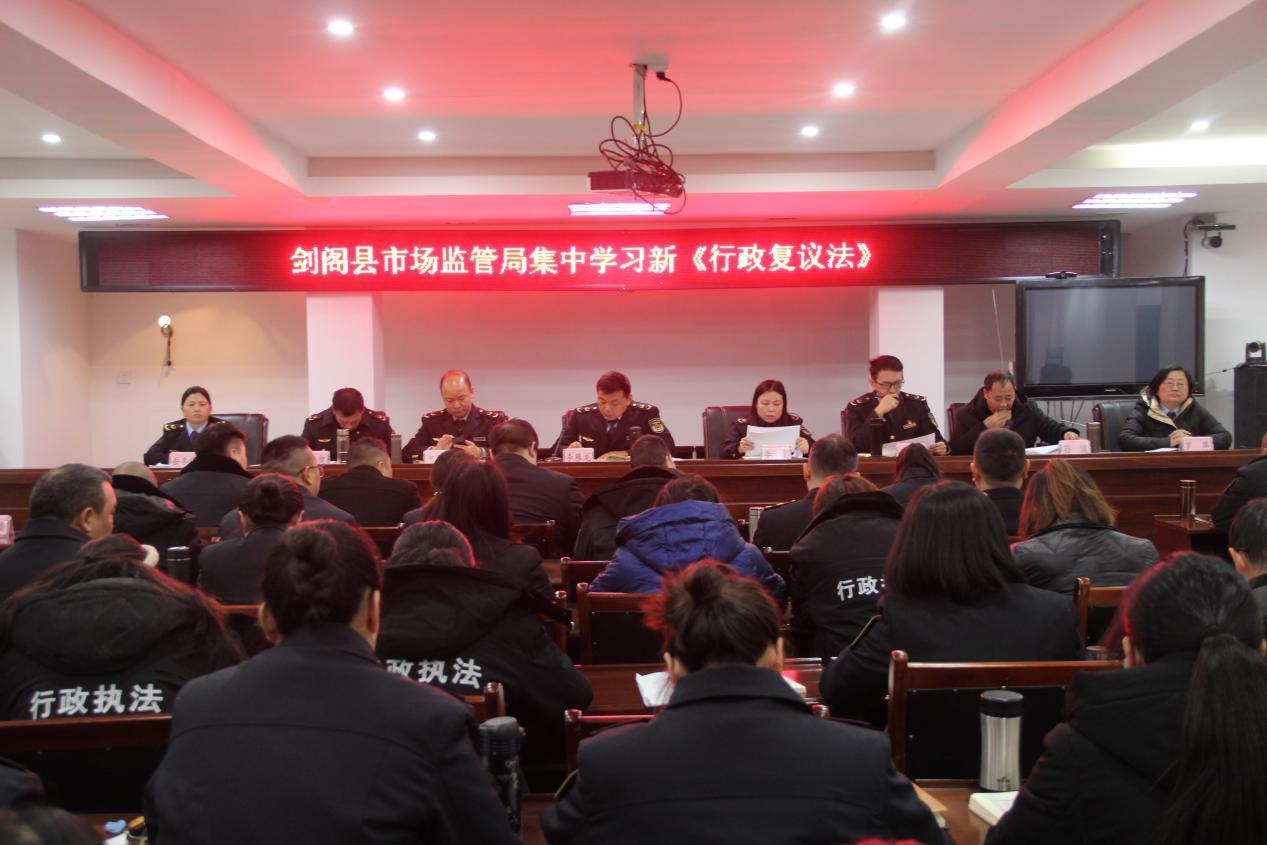 